附件《食品经营许可证》式样调整内容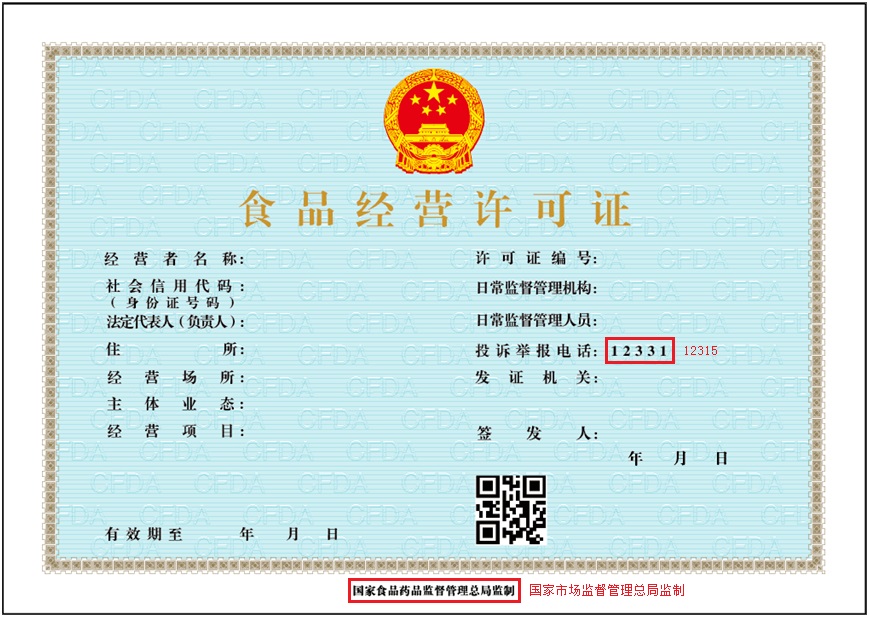 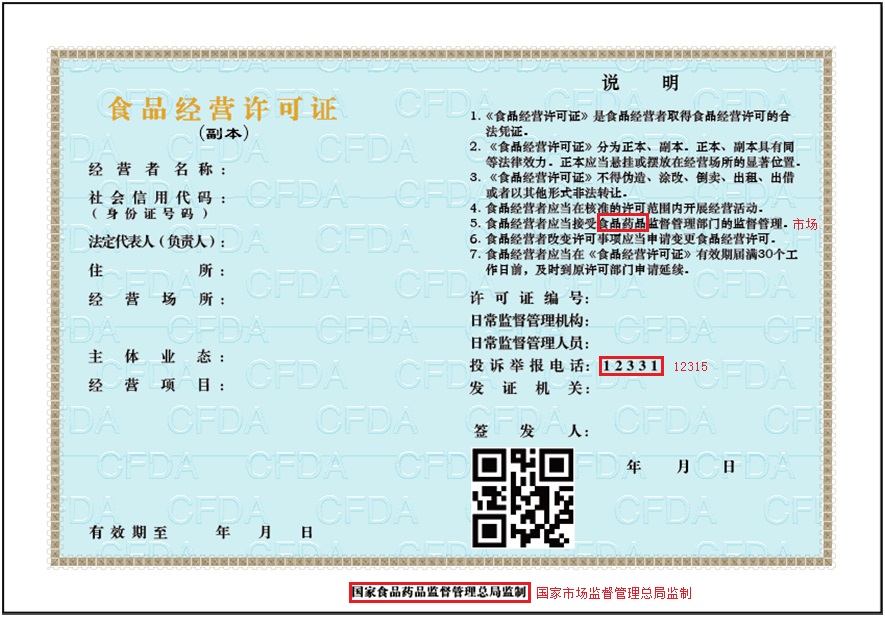 